Name: Kristen WintermanBirth Month: JanuaryTwo or four Legged Children: Cole - 7, Rebecca - 3, Taylor (dog)Hobbies: beach, lake, swimming, photographySports Team: Florida, Florida State, Atlanta BravesGift Cards: Amazon, Target, Walmart, foodBath & Body Scent: Hello BeautifulShirt size: MediumMonogram Initials: KWPHot Beverage: hot chocolate, hot tea, white chocolate mochaCold Beverage: sweet tea, coke, mellow yellow, white chocolate mochaFood: Italian, Mexican, SeafoodSit Down Restaurant: Pana Roma, El Jalisco, Uncle Ernies, Bone Fish, Olive GardenFast Food Restaurant: Hungry Howies, Chick-fil-A, McDonaldsSweet Snack: Plain M&Ms, Milky WaysSalty Snack: BBQ Potato Chips, CashewsPlace to Buy School Supplies: Amazon, Target, WalmartPlace to Shop: Amazon, Target, WalmartWay to Relax: Rest, Massage, Pedicure, ManicureWay to Pamper Yourself: Relax at beach or lake, massage, pedicure, manicure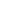 